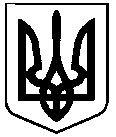 СВАТІВСЬКА МІСЬКА РАДАСЬОМОГО СКЛИКАННЯДЕСЯТА СЕСІЯРІШЕННЯВід 23 грудня 2016 р.                                    м. Сватове                                                     № 10/22«Про вилучення  земельної ділянки з користування Слободенюк А.В. за адресою: м. Сватове,  кв. Докучаєва, 2а. Розглянувши заяву ФОП Слободенюка Андрія Володимировича, який мешкає за адресою: м. Сватове, вул. Водоп’янова, 49, з проханням вилучити земельну ділянку за адресою: м. Сватове, кв. Докучаєва, 2а, яка знаходиться у оренді відповідно договору № 43-І від 01.01.2016 року загальною площею – 0,2439 га. кадастровий номер (4424010100:24:223:0047) з в’язку з невикористанням керуючись ст. 26 Закону України “Про місцеве самоврядування в Україні ”  ст. 12, 141 Земельного кодексу України.        Сватівська міська радаВИРІШИЛА:1. Вилучити з користування ФОП Слободенюка Андрія Володимировича, земельну ділянку за адресою: Луганська область, м. Сватове, кв. Докучаєва, 2а, загальною площею – 0,2439 га. кадастровий номер (4424010100:24:223:0047) та вважати земельну ділянку вільною від забудови, такою що знаходиться у земельному фонді Сватівської міської ради (землі загального користування) та підлягає виділенню у відповідності до ст. 121,123,124 Земельного кодексу України.2. Контроль за виконанням даного рішення покласти  на постійну депутатську комісію з питань будівництва, благоустрою, комунального обслуговування, земельних відносин та екології.3. Дане рішення вступає в силу з моменту його прийняття.Сватівський міський голова                                                                                Є.В.Рибалко